Long Term Employment GoalThe employment goal I want to achieve is: Now check how important your goal is to you: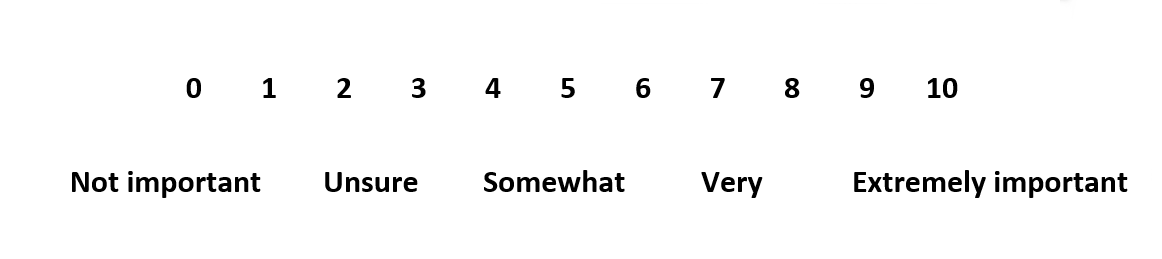 If you gave your goal a score of less than 7, you may benefit from revising your goal to make it more Relevant to you.Now check how confident you are that you will be able to achieve your goal: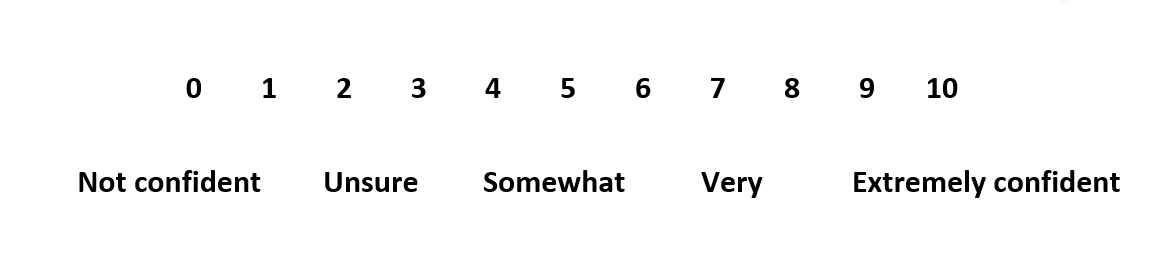 If your confidence is less than 7 out of 10, you may benefit from breaking your goal down into more achievable sections to make it more Specific and AchievableIf you needed to adjust your goal write the updated version here:MY ACTION PLAN – the steps I need to take to reach my goalWrite down the steps you need to take to achieve your goal.  Only write down as many steps as you need.a. My first stepI intend to achieve this by the following date: b. My second stepI intend to achieve this by the following date: c. My third stepI intend to achieve this by the following date: d. My fourth stepI intend to achieve this by the following date: BarriersThe things that will make it hard for me to reach my goalWays I can overcome the barriersThe ways I can overcome those things that may get in my way when working towards my goal